ใบรายงานผลการเข้าร่วมกิจกรรมรณรงค์ป้องกันโรคไข้เลือดออก ๒๕๖๑*********************วันที่ ๑๕ เดือนมิถุนายน พ.ศ.๒๕๖๑เรื่อง   กิจกรรมรณรงค์ป้องกันโรคไข้เลือดออก ๒๕๖๑เรียน   ผู้อำนวยการโรงเรียนบ้านคอแลน          ตามที่ข้าพเจ้านายจงรัก  สุดชัย ได้รับมอบหมายให้เข้าร่วมกิจกรรมรณรงค์ป้องกันโรคไข้เลือดออก ๒๕๖๑ ที่โรงเรียนบ้านคอแลน ชุมชนบ้านคอแลน และโรงพยาบาลส่งเสริมสุขภาพตำบลคอแลน ได้จัดขึ้น ข้าพเจ้าขอเสนอรายงาน  ดังรายละเอียดต่อไปนี้๑. หัวข้อเรื่อง  กิจกรรมรณรงค์ป้องกันโรคไข้เลือดออก ๒๕๖๑๒. วัน เดือน ปี  วันที่ ๑๔ เดือนมิถุนายน พ.ศ.๒๕๖๑ ระยะเวลา  ๑  วัน ๓.  สถานที่    โรงเรียนบ้านคอแลน และชุมชนบ้านคอแลน ทั้ง 3 หมู่ ประกอบด้วย บ้านคอแลนหมู่ 1  บ้านแสงอุดมหมู่ 12 และบ้านคอแลนหมู่ 18 ตำบลคอแลน อำเภอบุณฑริก จังหวัดอุบลราชธานี  ๔. หน่วยงานผู้จัด   โรงเรียนบ้านคอแลน ชุมชนคอแลนและโรงพยาบาลส่งเสริมสุขภาพตำบลคอแลน๕. ประธานดำเนินงานฯ  นายทรงศักดิ์  พรหมธิดา ผู้อำนวยการโรงเรียนบ้านคอแลน๖. ผู้เข้าร่วมกิจกรรมวันไหว้ครู ประจำปีการศึกษา ๒๕๖๐ประกอบด้วย๑.คณะครูบุคลากรและนักเรียนโรงเรียนบ้านคอแลน๒.ชุมชนคอแลนทั้ง 3 หมู่๓.โรงพยาบาลส่งเสริมสุขภาพตำบลคอแลน๗. การดำเนินงานการเข้าร่วมกิจกรรมรณรงค์ป้องกันโรคไข้เลือดออก ๒๕๖๑๐ มีดังนี้            เวลา ๑๒.๐๐ น. นักเรียนคณะครูและชุมชนได้ช่วยกันจัดเตรียมรถเครื่องเสียงที่จะใช้ในการประชาสัมพันธ์เวลา ๑๔.๐๐ น. นักเรียนคณะครูและชุมชนรวมกันที่โรงเรียนบ้านคอแลนเวลา ๑๔.๒๐ น.เคลื่อนขบวนรณรงค์ป้องกันโรคไข้เลือดออกไปทางหน้าโรงเรียนบ้านคอแลน จากนั้นเดินทางไปทางบ้านแสงอุดม แล้วเดินทางกลับมาทางโรงพยาบาลส่งเสริมสุขภาพตำบลคอแลน เดินทางไปที่บ้านคอแลน หมู่ 18 จากนั้นเดินทางไปที่บ้านคอแลน หมู่ 1 ผ่านหน้าวัดสว่างวินัย และเดินทางกลับเข้าโรงเรียนบ้านคอแลนเวลา ๑๖.๐๐ น.แยกย้ายกันเดินทางกลับบ้านโดยสวัสดิภาพ๘. ประโยชน์ที่ได้รับ         ๑.คณะครูนักเรียนโรงเรียนบ้านคอแลนผู้ปกครองและชุมชนคอแลน ได้มีส่วนร่วมในการรณรงค์ป้องกันโรคไข้เลือดออก ได้รับความรู้ในการป้องกันโรคไข้เลือดออก สามารถนำความรู้ที่ได้รับไปใช้ในชีวิตประจำวันได้อย่างเหมาะสม         ๒.โรงเรียนบ้านคอแลน ชุมชนคอแลน ผู้ปกครองและโรงพยาบาลส่งเสริมสุขภาพตำบลคอแลน ได้ร่วมกันรณรงค์ป้องกันโรคไข้เลือดออก แสดงออกถึงความสามัคคีของชุมชนคนคอแลน ทำให้งานที่ออกมาสำเร็จลุล่วงไปด้วยดี ลงชื่อ …………………….…….ผู้รายงาน                                                                                     	 (นายจงรัก สุดชัย)                                                                                    	  ตำแหน่ง ครูผู้ช่วยความคิดเห็นของผู้บริหาร………………………………………………………………………………………………………………………………………………………………………………………………………………………………………………………………………………………………………………………………………………………………………………………………………………………………………………………………………………………………………………………………………………………………………………                                                               ลงชื่อ ………………………………………                                                                   (นายทรงศักดิ์   พรหมธิดา)                                                                ตำแหน่ง  ผู้อำนวยการโรงเรียนบ้านคอแลน                                                             ……/……………./……..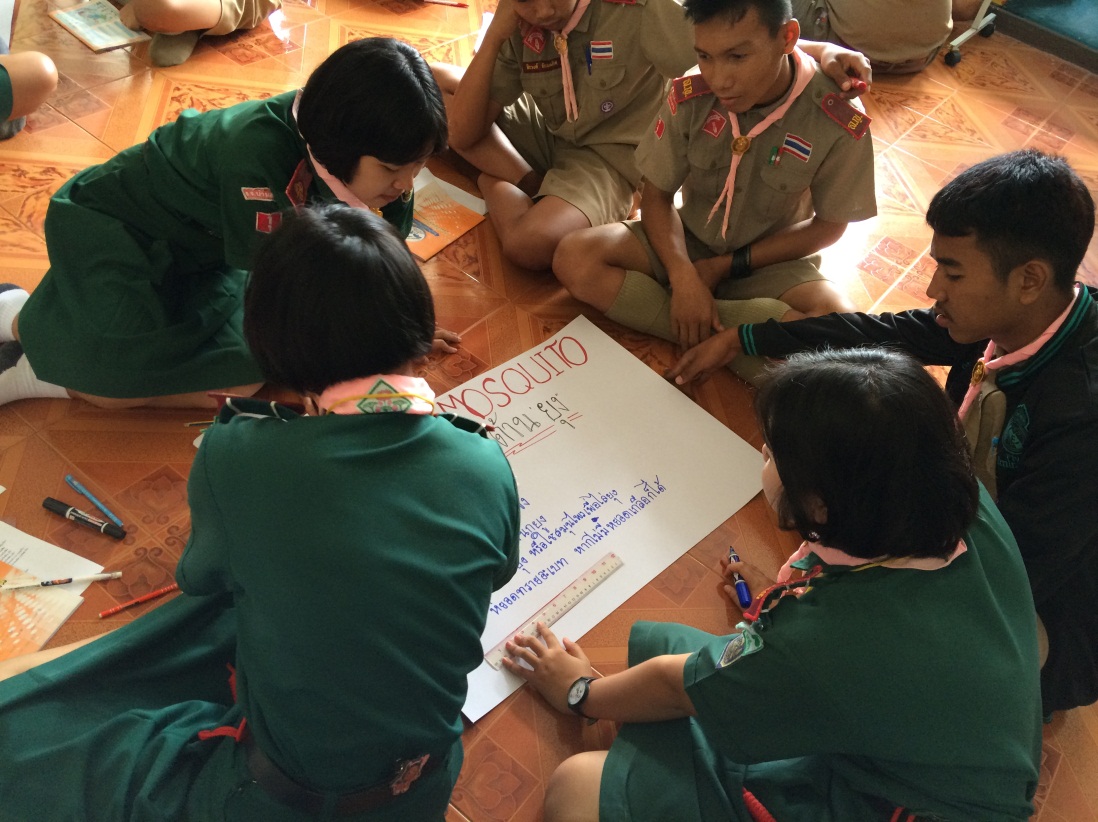 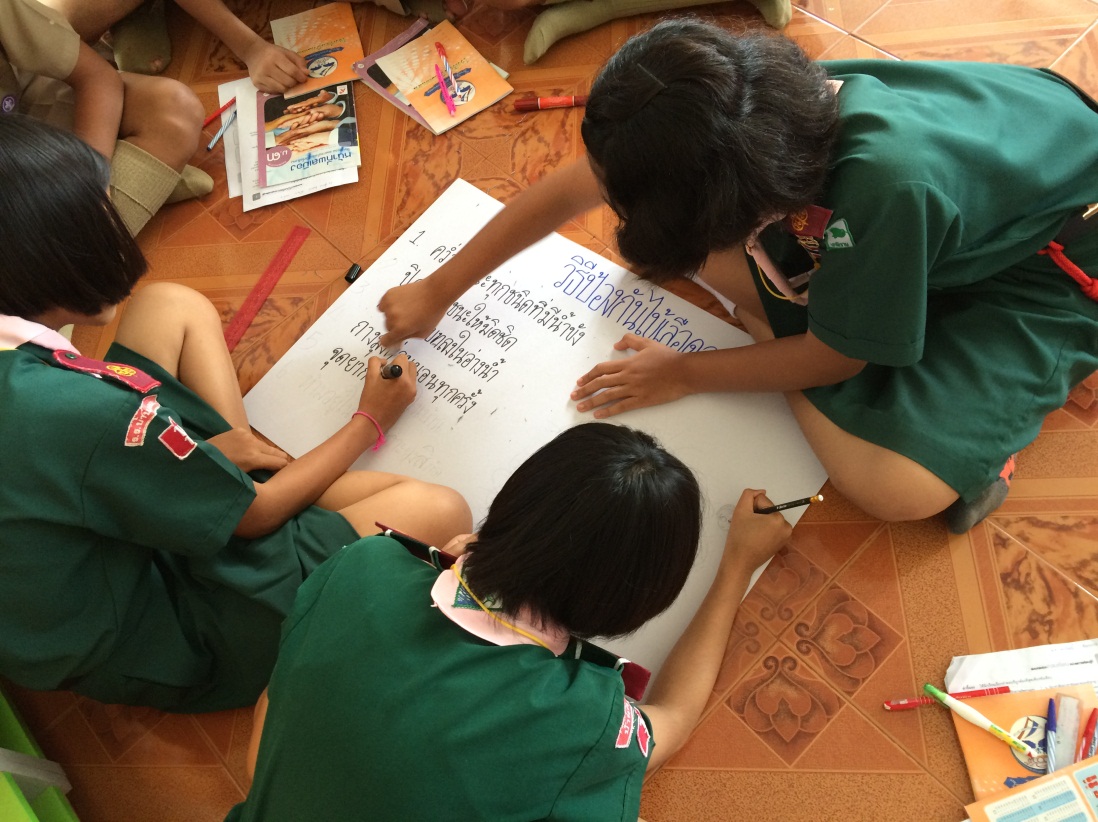 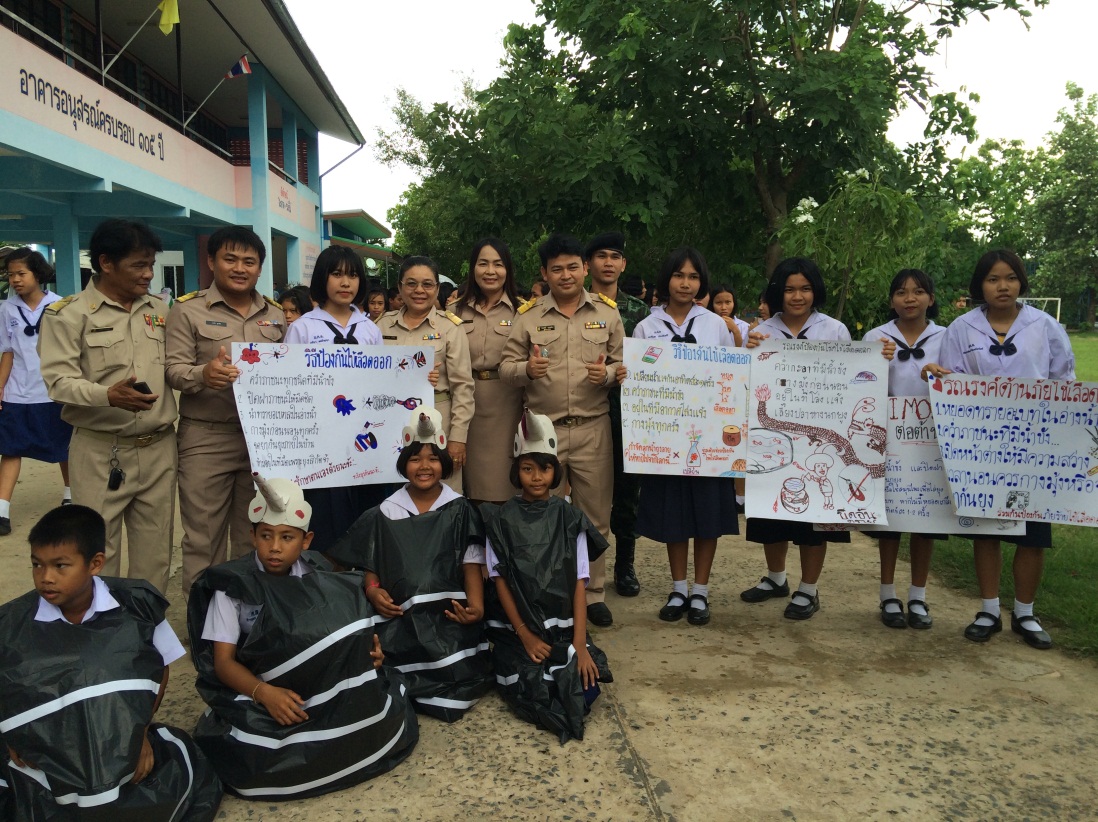 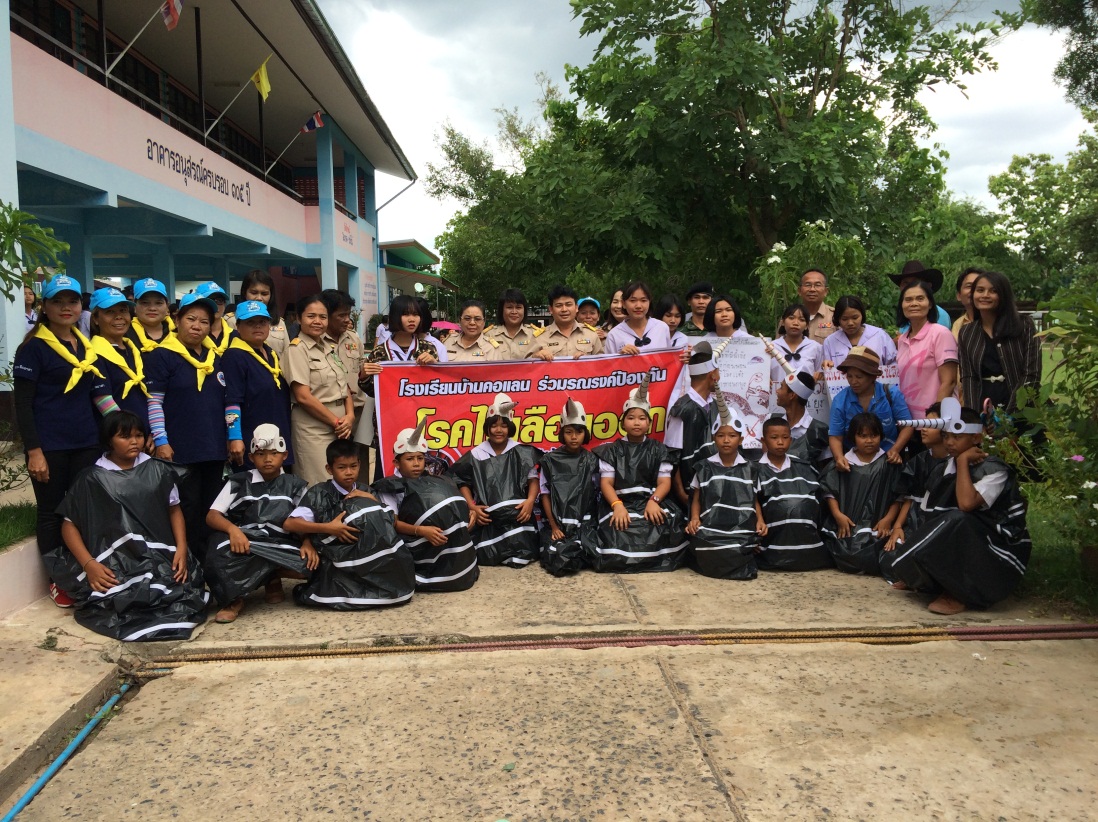 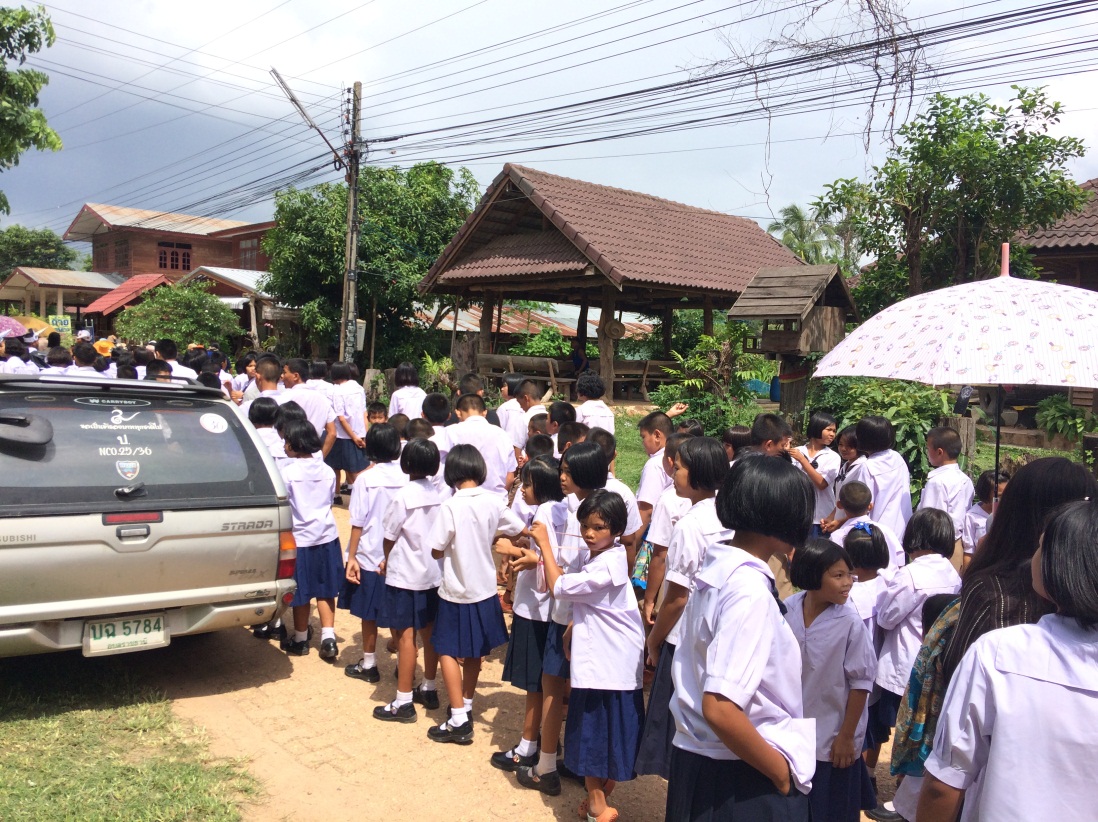 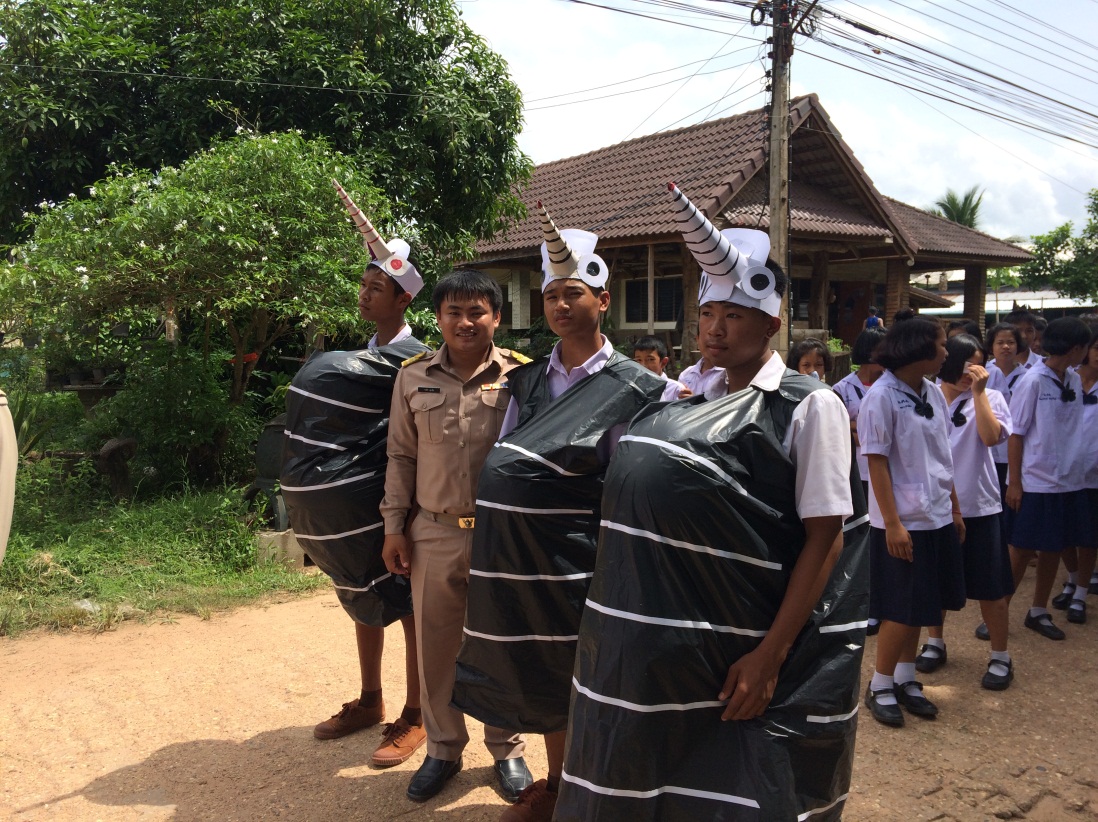 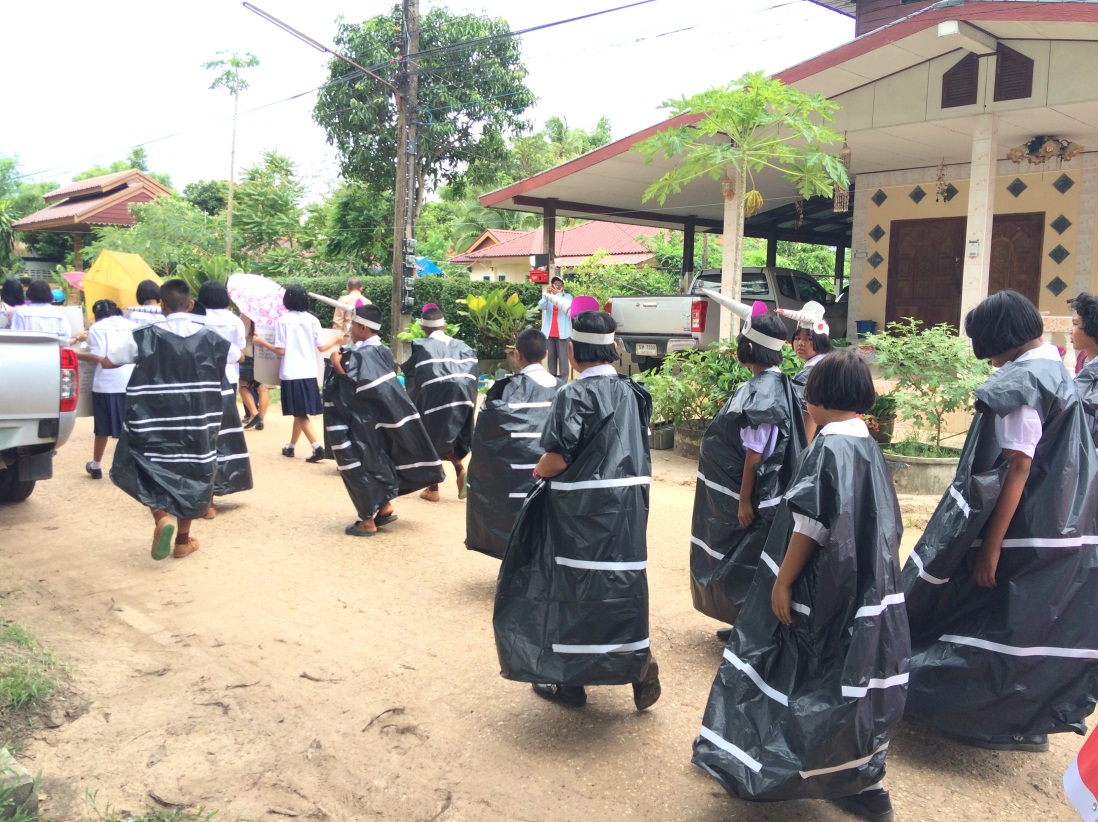 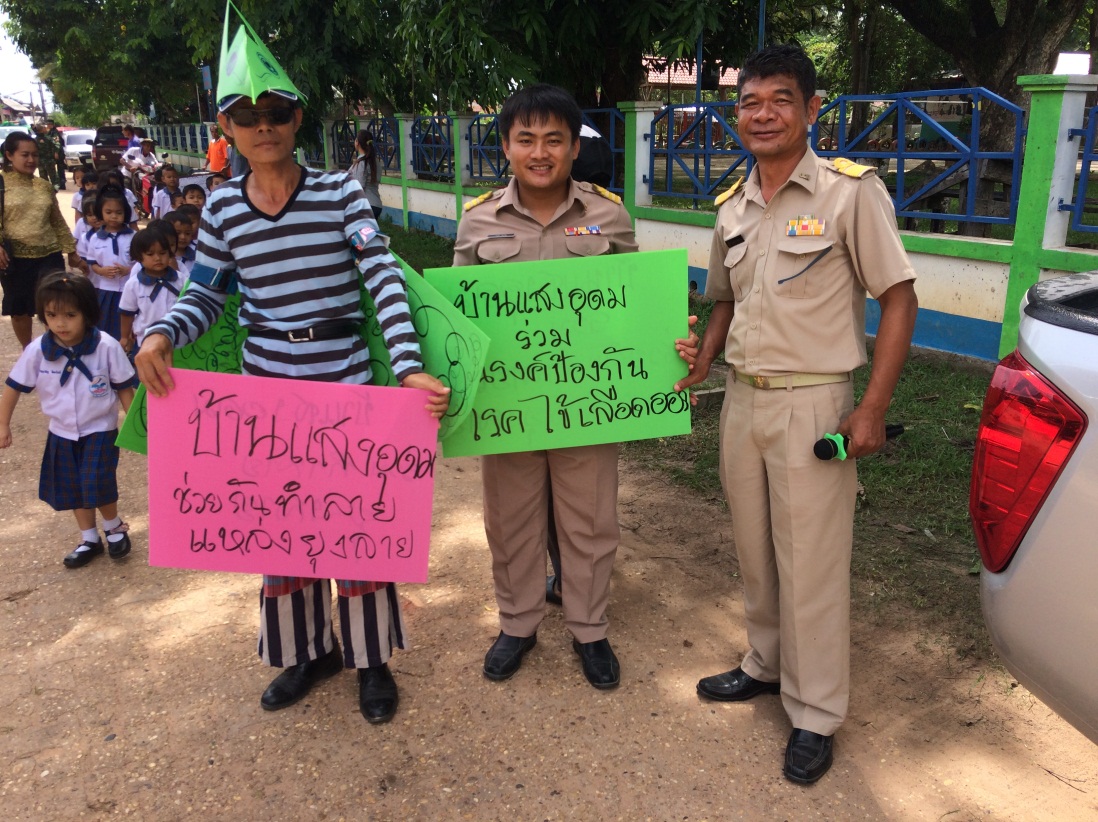 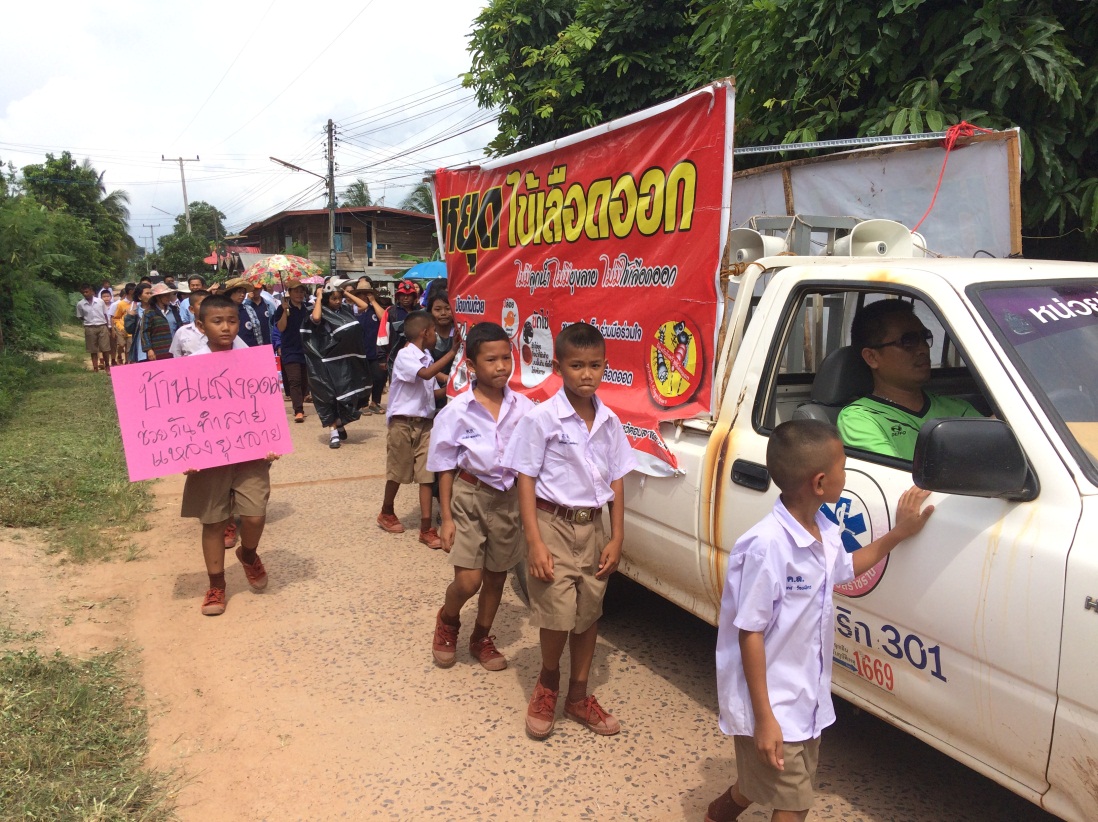 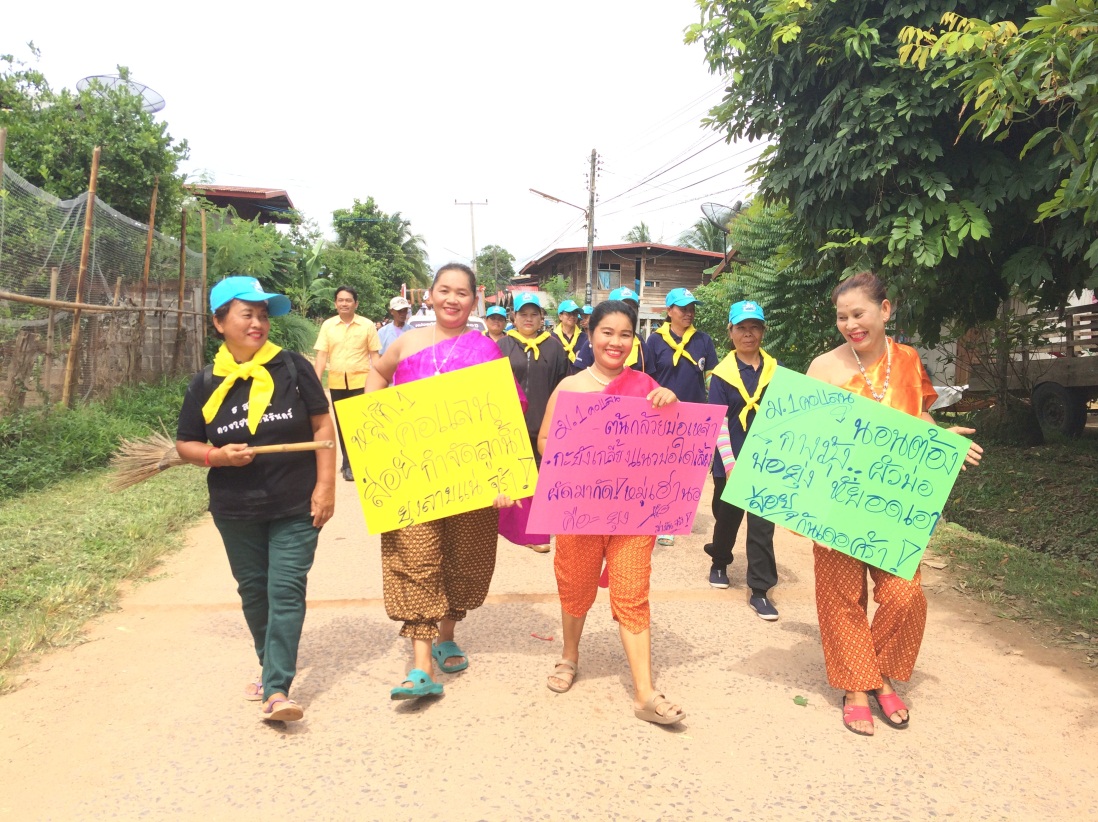 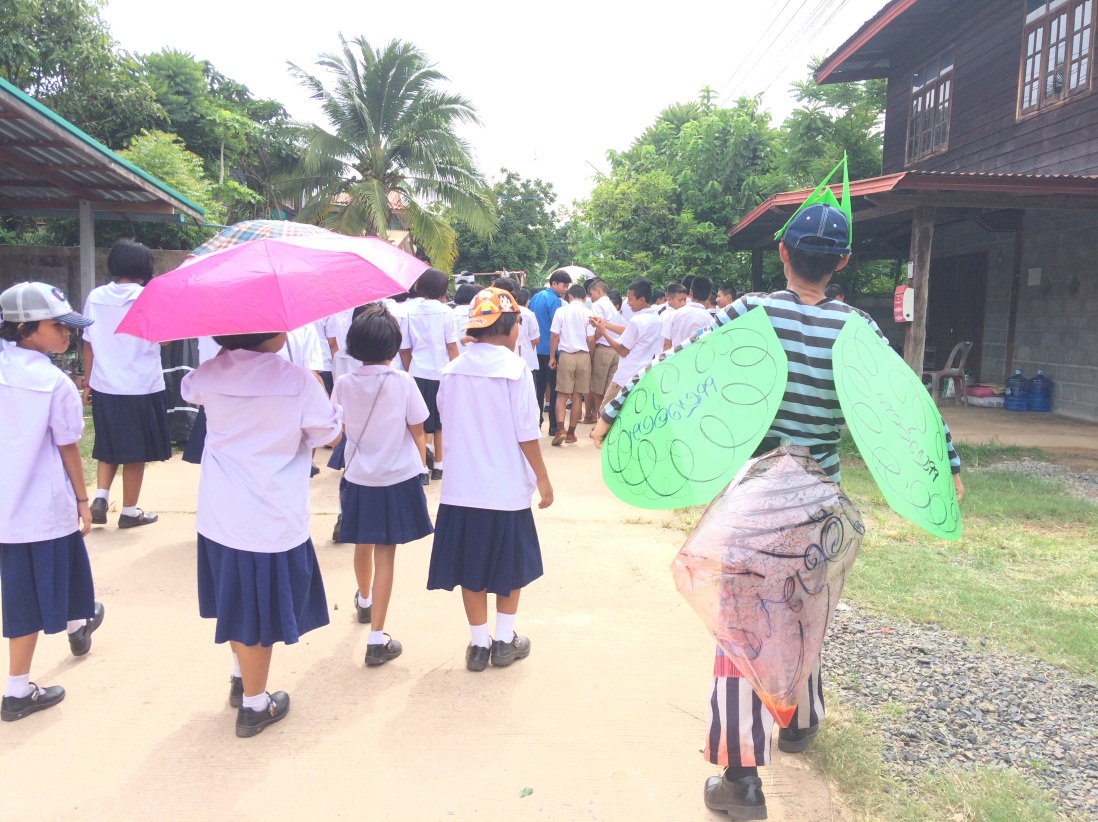 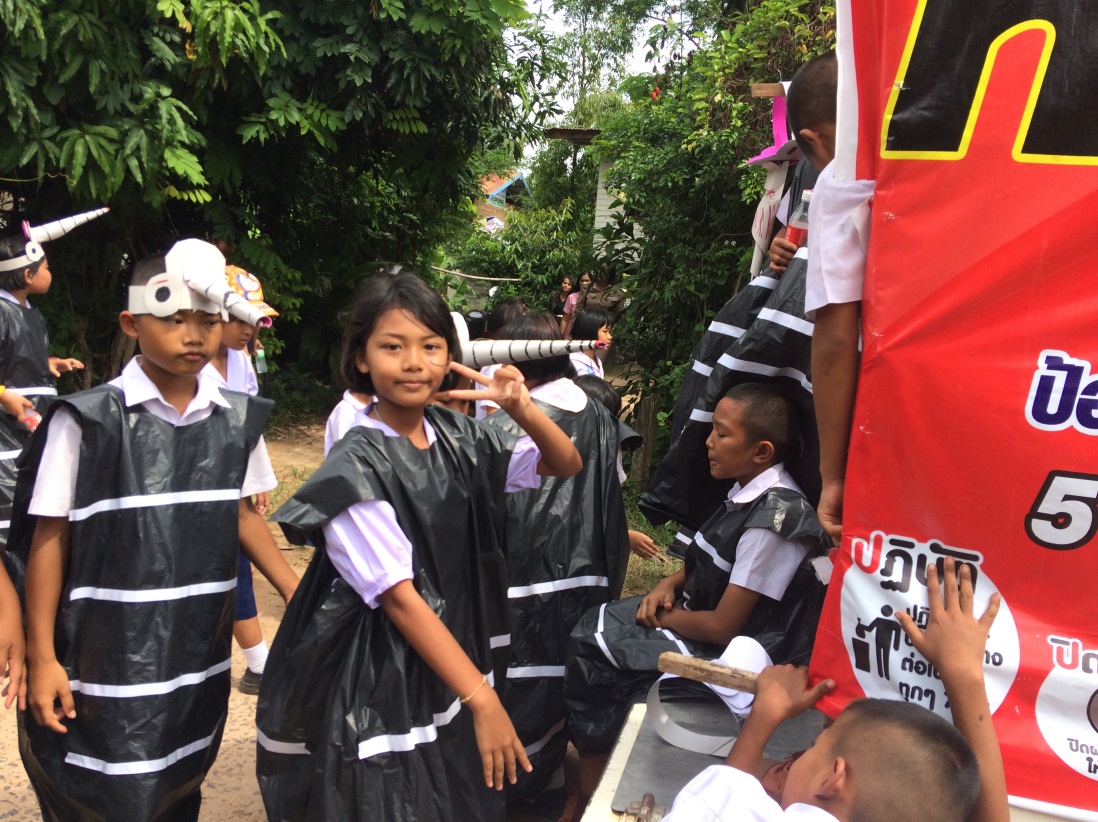 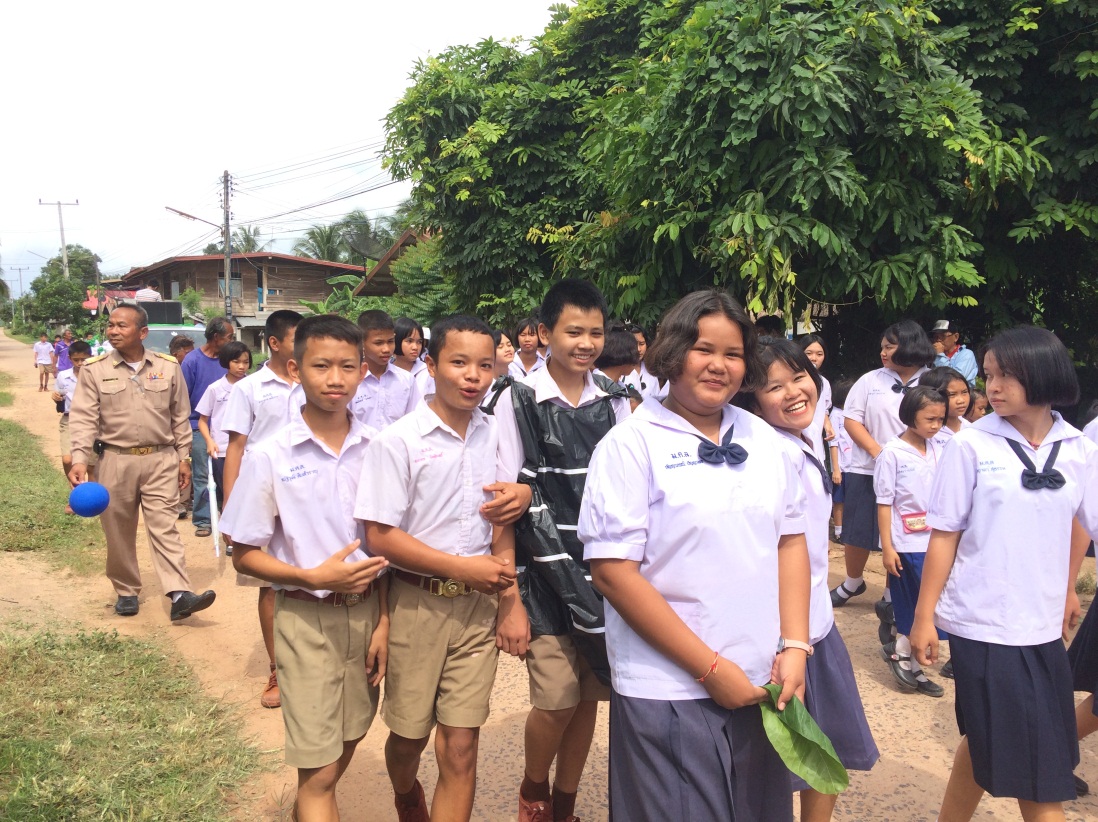 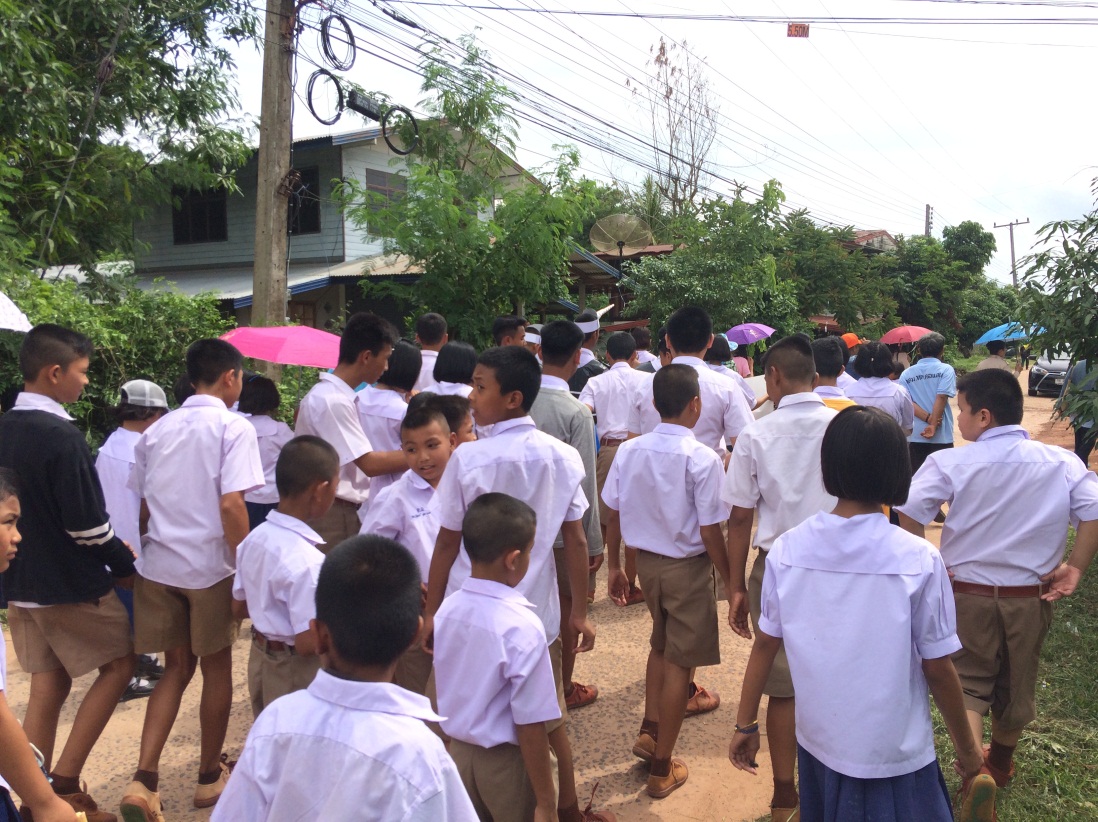 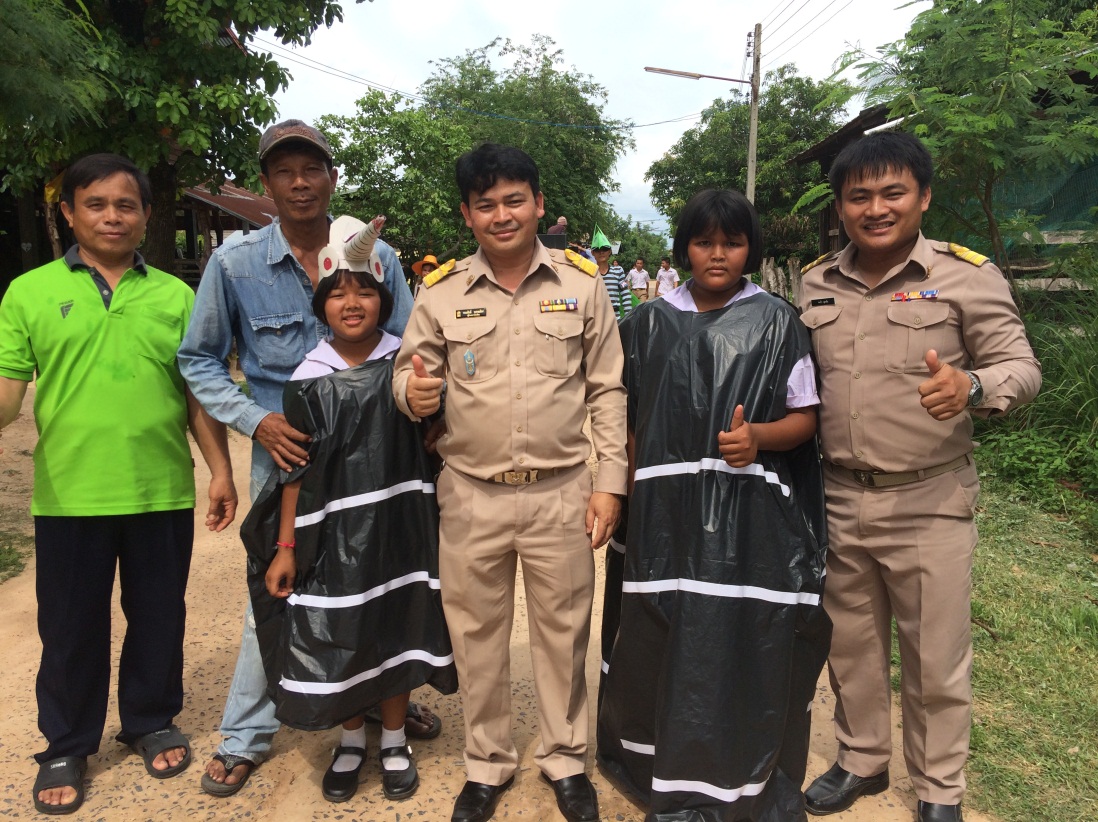 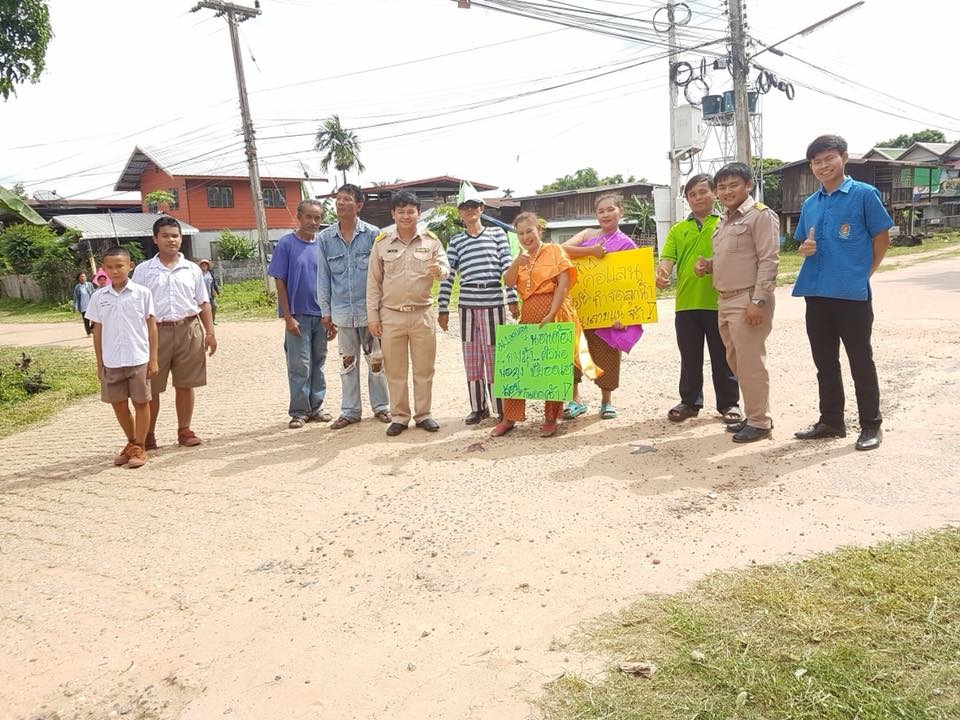 